La Comisión de Derechos Civiles (CDC) se encarga de proteger y enaltecer los derechos civiles en Puerto Rico mediante la educación del pueblo y a los funcionarios de gobierno, la investigación y la orientación sobre tales derechos fundamentalesDirectorio de CDCAlgunos de los servicios ofrecidos por la agencia son los siguientes:Educar y proteger los derechos civiles fundamentales de todos los puertorriqueños y otras personas residentes en Puerto Rico.Efectúa estudios e investigaciones sobre estas quejas o querellas.Asesora al Poder Ejecutivo y Legislativo sobre la situación de los derechos civiles del País y colabora con entidades gubernamentales y de la sociedad civil en la protección de los derechos fundamentales. 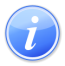 Descripción del Servicio 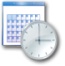 Lugar y Horario de Servicio 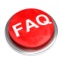 Preguntas Frecuentes